Dear Madam/Sir,I am looking to join an establishment like yours where my Information Technology and office management and administration skills could be used. I have work experienced in school, sales and marketing as well as in office operations and management. Attached is a copy of my CV for your records.My key strengths include a strong knowledge of office management and operations, I am confident with telephone communication and I am fast learner and relate well to people. I look forward to having an opportunity to use my skills in an establishment such as yours.If you require any further information from me please contact me. I look forward to hearing from you as the recruitment process progresses.Thank you for reviewing my CV.Yours sincerelGAY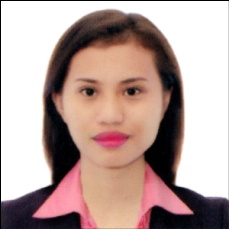 GAY.350370@2freemail.com 	 					Date of Birth: March 5, 1993 JOB OBJECTIVEWork with an environment where I can use my IT and office administration skills.SUMMARY OF QUALIFICATIONSNCII PasserExperienced in personnel and office management Detail oriented and a fast learnerWork well with minimal supervision and able to work well with othersEDUCATIONInformation Technology B.Sc.Davao del Norte State College (DNSC) 2009 – 2014 New Visayas, Panabo City, Davao del NortePhilippinesLICENSES/CERTIFICATIONS			CERTIFICATIONS No.Associate in Information Technology           BOT Resolution Diploma in Information Technology 		BOT Resolution Data encoder and Computer Operator 	BOT Resolution NCII CHS WORK EXPERIENCETelephone Switchboard Operator Creative DecorAbu Dhabi UAEJob ResponsibilitiesAnswer incoming calls/greeting callersproviding informationtransferring calls and taking messages as necessaryOrganize files/recordssalesNursery School Assistant TeacherDeerfields Nursery Khalifa City A, Street 29 Abu Dhabi UAEJob ResponsibilitiesAssisting the teacher on students arrival and departure timeHelping with classroom activities and projects and curriculum developmentMaintaining discipline of the classroom in the absence of the teacherAssisting where needed with office administration (mainly IT related)Assistant Operation Manager& Administrative AssistantBakewalkBakeshopPanabo City Davao del Norte,8105, PhilippinesJob ResponsibilitiesPreparing daily, weekly, monthly and annual sales reports for managementAssist with payroll operationsCommunicate with suppliersMaintain shopinventory stocksCarry out office administrative work including answering the phone, filing, preparing work documents, XL spreadsheets, PowerPoints etc.Sales& Marketing RepresentativeMajor Group of CompaniesTagum City Davao del Norte, 8105, PhilippinesJob ResponsibilitiesIdentifying potential clients Carry out face to face marketing of insuranceContacting clients – telephone marketing